Профилактика наркомании в современных реалиях имеет большое значение. Ведь, к сожалению, подростковая наркомания — это бич нашего времени, современная «мода на наркотики» делает зависимыми многих молодых людей. Поэтому профилактические мероприятия, направленные на здоровый образ жизни, актуальны и очень нужны.В связи с имеющейся проблемой и с целью формирования позитивной социальной ориентации подростков округа 4 апреля 2023 года Местная администрация внутригородского муниципального образования города федерального значения Санкт-Петербурга муниципальный округ Полюстрово организовала тренинг по профилактике девиантного поведения «Жизнь одна!» на базе ГБОУ СОШ №180 Красногвардейского района. В мероприятии приняло участие 24 старшеклассника.Участники провели несколько опытов, наглядно демонстрирующих опасность наркотической зависимости, развеяли популярные мифы, с помощью игр и мозговых штурмов поняли, как коварны наркотики и те, кто активно их предлагает молодёжи. Также старшеклассники обсудили юридическую сторону проблемы наркомании, вспомнили положения уголовного и административного Кодексов Российской Федерации, говорящих о наказании за правонарушения, связанные с наркотическими веществами. Завершилось мероприятие социальным экспериментом, демонстрирующим, как наркотические вещества губят здоровье, разрушают мечты и отбирают у человека самое ценное и дорогое.Стоит отметить, что вредные привычки неизбежно приводят к ухудшению качества жизни человека, его здоровья и отношений с окружающими. Высокий уровень информированности о последствиях существенно снижает риск пристрастия к запрещенным веществам подростков и молодежи. Для успешной профилактики следует донести до молодёжи мысль о том, что наркотическая зависимость и иные зависимости: курение, алкоголизм — не безобидные шалости, а болезни, имеющие далеко идущие антисоциальные и психологические последствия.Но как бы ни хороши были тренинги, лекции, мастер-классы, наиболее важно, чтобы подросток получал моральную поддержку и образ здорового поведения в семье и чем больше в его жизни позитивных увлечений, хобби, интересов и информации об окружающем мире, тем меньше риск развития зависимости и тем лучше его перспективы в учебе, карьере и личной жизни в будущем.Мероприятие было организовано в рамках муниципальной программы по реализации вопроса местного значения «Участие в установленном порядке в мероприятиях по профилактике незаконного потребления наркотических средств и психотропных веществ, новых потенциально опасных психоактивных веществ, наркомании в Санкт-Петербурге».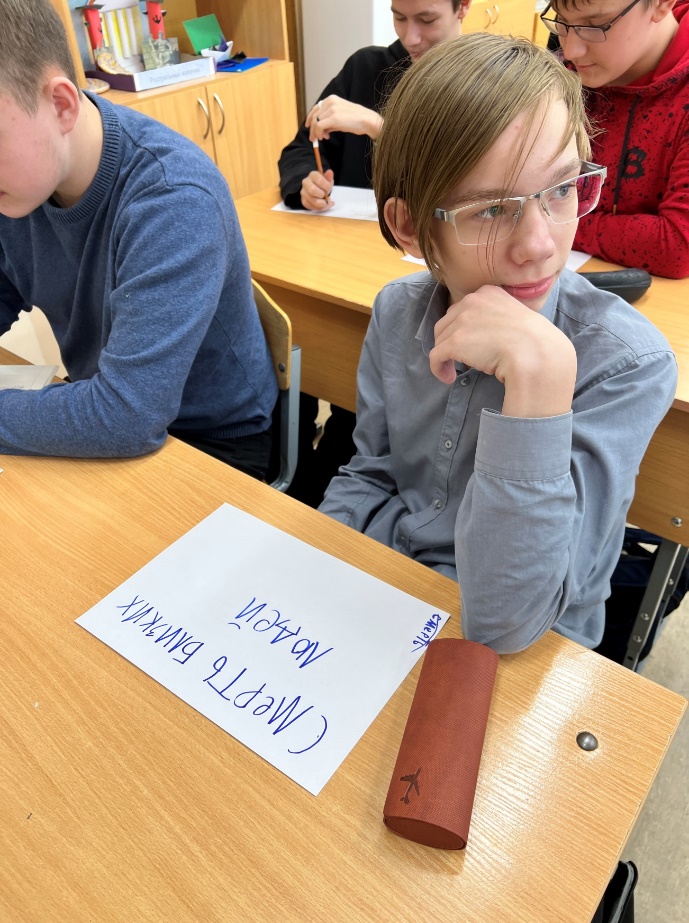 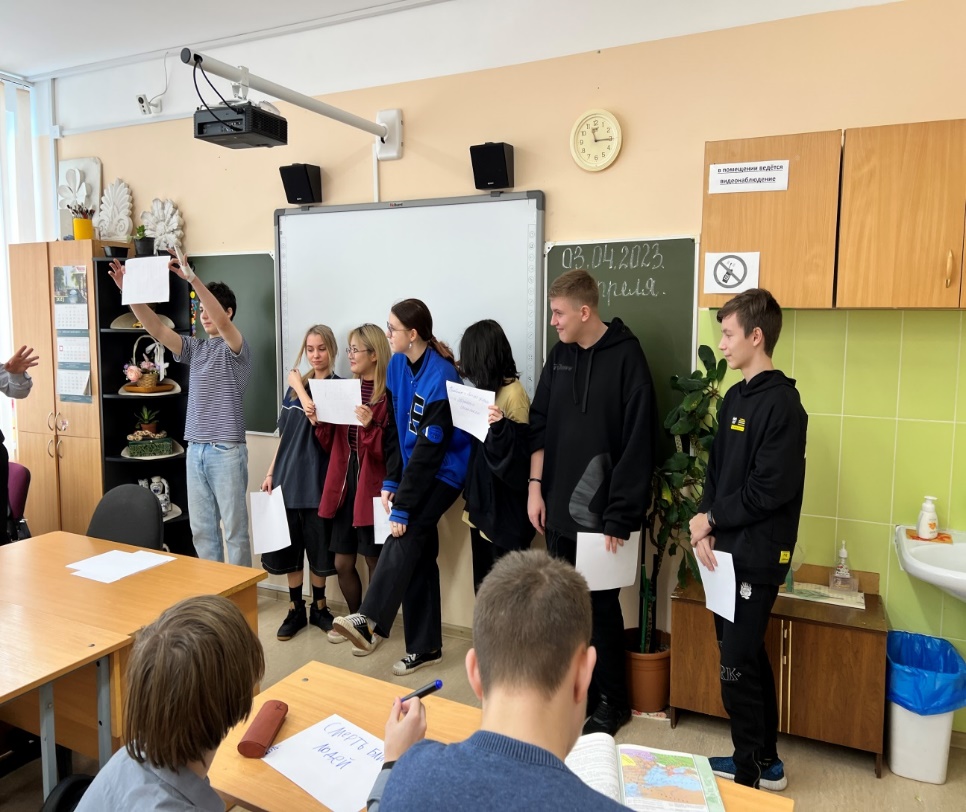 